Welcome to Science 10 with Ms. Miller!
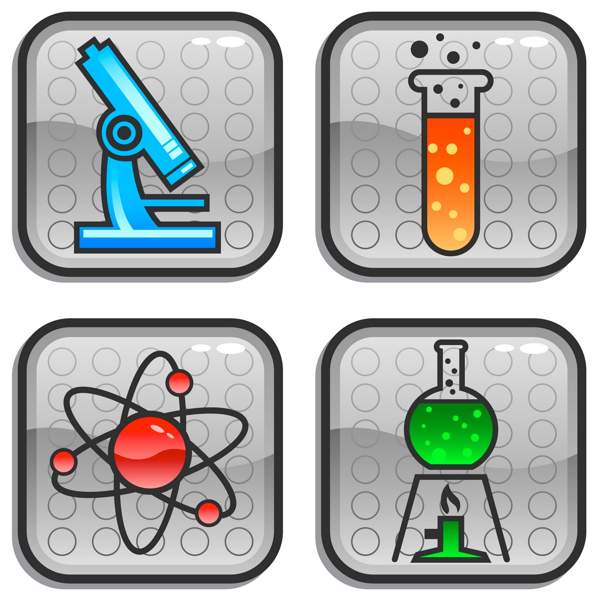 Classroom Expectations and InformationThis is your last mandatory science course (next year you get to choose which science course you want to take). I realize that not all of you will go on to careers in science, but my goal is to prepare you for that if you so choose, as well as teach you to become scientifically literate citizens. During our time together this year there are a few expectations I have for you:Supplies
Please come to class everyday with the following supplies: 
A separate folder/journal with lined paper for “bellwork”A small folder or pouch in your binder to store your learning checks Loose lined paperPencils, pens, eraser, and rulerA binder with a separate section for scienceA calculator – I do not lend out calculators so if you forget one you’ll be doing a LOT of math in your head!Your agenda/planner/phone or other place for recording assignments and due datesYour textbook
If you forget to bring any of these items, you may borrow one from the “Extra Supplies” box if it’s available. You may also be asked to write lines after school if you forget your supplies on a regular basis.  Bellwork
Every day there will be a question posted on the overhead for you to complete when you walk in. This is called “bellwork”. Please keep your bellwork separate from other work (e.g. notes) so that it is easy to find. The purpose of bellwork is to review important concepts or to warm your brain up to a new topic.Attendance
If you are absent, it is your responsibility to make up missed work, whether your absence is excused or not. Do NOT wait for me to chase after you! Extra handouts for each day of the week are in the “What Did I Miss?” bins at the back of the room. 
Expect to make up missed learning checks, unit tests, or other work the day you return.  If your absence is unexcused, you may be asked to stay in after school to make up missed work and your parents will be contacted.Lates
Sometimes it happens, but if you are late on a regular basis you will be expected to make up the time after school. Please knock on the door and wait until I can let you in during an appropriate break in the class.Homework and Late AssignmentsTo avoid homework, get your work done during class. You will usually have enough time to finish everything in class. Assignments and reminders will be posted in class on the whiteboard and bulletin board at the front of the room.Talk to me first if you need to hand something in late. Sometimes you will have to finish the assignment after school, depending on the circumstances. This prevents students from copying already completed assignments and allows students to get help if they need it, which is often the reason why work is handed in late in the first place. Please respect my deadlines by handing things in on time. Cheating, Copying, and Plagiarism (aka “Academic Dishonesty”)Cheating, copying, or plagiarism is like stealing. Don’t do it! If you do, you will receive no credit, your parents will be contacted, and it will end up on your academic record.
Remember, you are responsible for protecting your own work. If you allow someone to cheat, copy, or plagiarize using your work, you are both equally at fault and you will receive the same consequences as the other student involved.
Bathroom BreaksPlease use the bathroom in between classes or at lunch. If you really have to go, ask permission first before leaving the classroom and write your name on the board. Please do not ask to leave during instructional time (i.e. during notes or a class discussion), and don’t bring your cellphone to the bathroom (that’s gross!). If you are off-task and have not finished your work, or take advantage of bathroom breaks, you will not be allowed to leave.
Personal Electronics (i.e. cell phones, music players, etc)
You are not allowed to use cell phones or other devices during class unless you have asked me permission first. If I see it or hear it, it will be taken away and you will have to pick it up after school (at 2:55pm). Please don’t make excuses like, “But my mom is messaging me!” Whether it’s your mom, dad, cat, dog, or Donald Trump himself, there’s no good reason why you can’t leave your phone alone for an hour (plus, if it is a real emergency, your parents would call the office or my room directly). 
We only have an hour together on most days so I want your focus during that time to be on learning. I know it’s tough, but you can do it! 
Food and DrinkYou may bring food and drink to class as long as you clean up after yourself and as long as it’s not bugging anyone else. Please don’t eat or place food on the lab benches. On lab days no food or drink is allowed (for safety).General BehaviourPlease raise your hand if you have a comment or question in class. This way everyone can hear the question and prevents people from talking over each other. Please do not pack up your things before the bell. I always try to give you a few minutes to gather your things so that you have time to make it to your next class. If you pack up early, I may ask you to stay behind. Please use appropriate language and show respect for others, yourself, and the classroom environment.Please use the recycling and compost bins if possible. If you throw something into the garbage that you know is compostable or recyclable, I may ask you to retrieve it (ewwwwwww!) and put it in the correct spot. If you’re not sure, ask me to avoid this gross situation Grades. 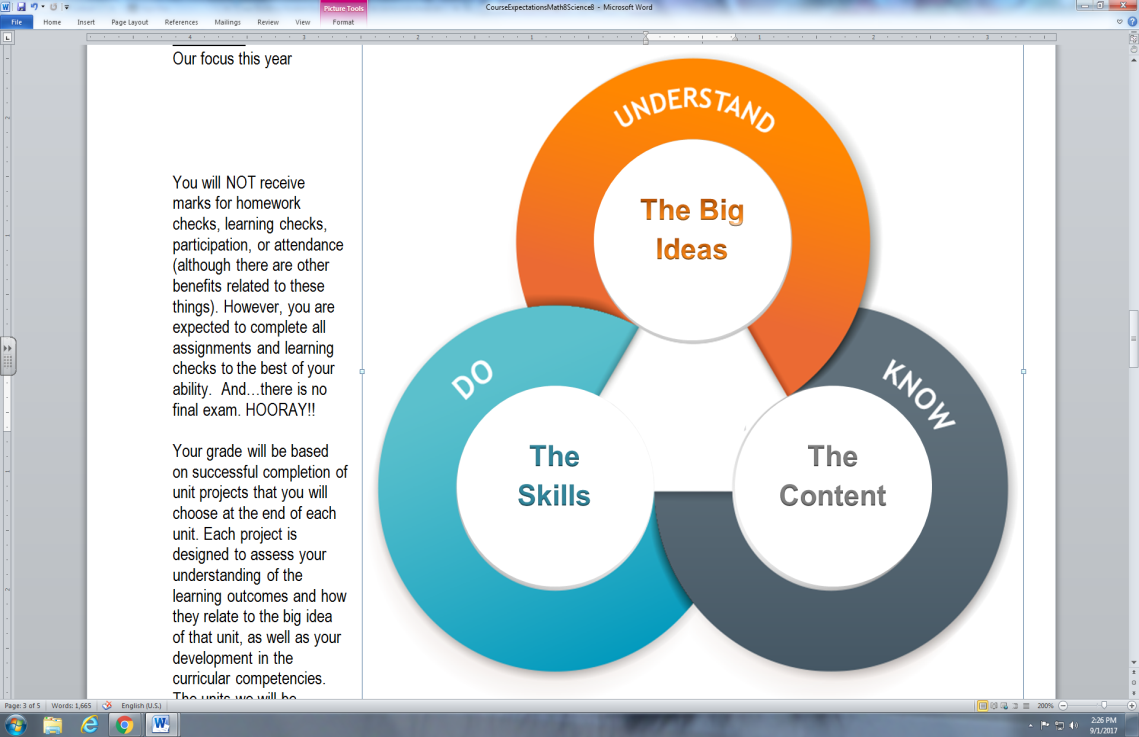 What you learn this year will be made up of content (what you KNOW), skills (what you are able to DO), and big ideas (how well you UNDERSTAND). Examples:Content (KNOW) – “I can write formulas and names for ionic and covalent compounds”Skill (DO) – “I can make informed predictions about what might happen during a scientific experiment”Big Idea (UNDERSTAND) – “Chemical reactions are caused by breaking of bonds between atoms, and can be predicted based on the properties of the atoms themselves.”Your final grade will be based on all of these, but remember, our main focus is on your learning and growth rather than your final letter grade. You will NOT receive marks for homework checks, learning checks, participation, or attendance (although there are other benefits related to these things). However, you are expected to complete all assignments and learning checks to the best of your ability.  You will also be developing good work habits throughout the year and you will receive a separate work habit score on your report card along with your letter grade. Work habits are things like attendance, organization, work ethic, etc. The unit topics we will be learning about and their big ideas are shown below. The actual content and skills are not shown here; we will talk about those later as we get to them. Parents: please visit https://curriculum.gov.bc.ca/ for more information.TopicsAfter-School HelpI am available regularly after school for help.  Check the whiteboard for my after school schedule. If you are unable to see me after school, talk to me during class and we can arrange a different time that works for both of us.Consequences For Not Following Expectations:Warning/reminderLeave the room until the problem can be resolvedDiscuss behaviour with the teacherCorrect the behaviourBehaviour contractWrite lines/apologyChange seat for the dayWork in another classroom for the dayDetentionPhone call homeOffice referralThe bottom line:Show up to classWork hardAsk for help when neededI look forward to being your teacher this year and will do my best to help you succeed!Parents: Please fill out and sign the consent form on the following page, and have your child return the form to school as soon as possible. This form will allow your child to access feedback and grades online.If you have any questions or concerns, please contact me:Ms. Dana MillerScience 10, LA Matheson SecondaryRoom C235(604)588-3418 Ext: 2235miller_d@surreyschools.caUnitBig IdeaEcosystemsEverything in an ecosystem is interconnected - changing abiotic or biotic factors in one part of an ecosystem will have an impact on the rest of the ecosystemChemistryChemical reactions are caused by breaking of bonds between atoms, and can be predicted based on the properties of the atoms themselvesMotionThe relationship between velocity and acceleration determines how objects movePlate TectonicsThe movement of Earth’s plates shapes the continents and gives us clues about Earth’s geographical history